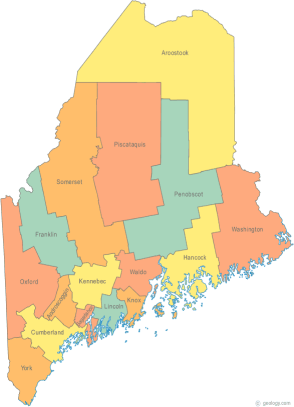 MCOC Policy CommitteeMinutesTuesday, November 18, 2014 4:00PMCommunity Housing of Maine309 Cumberland Ave., Suite 203Portland, ME 04101Call-in number 1-605-475-4350Access Code:  810236#All Committee Agendas and Minutes will be sent to MCOC Chairs by the 10th of each month for inclusion in materials sent to all members prior to each monthly MCOC meeting.                                -Agenda Items-Welcome/Introductions/AttendanceAttendance:  Vickey Rand, Ginny Dill, Awa Conteh, and Lucy Barnhart.  Unable to attend:  Cullen Ryan, Chet Barnes and Donna KelleyGroupState and Federal Legislation Updates and Action ItemsPlease refer to the previously forwarded report.  The highlights were reviewed.  Group Other BusinessThere was discussion regarding the National Housing Trust Fund (NHTF), the 2014 Housing Policy Conference, and the recent mid-term elections.There was discussion regarding Shelter Plus Care.GroupNext Meeting (confirm time and location)/AdjournmentDue to committee members being unable to attend during the regularly scheduled date/time, the Chairs will work to find an alternate standing meeting date/time for future meetings.The next meeting is scheduled for: TBA.